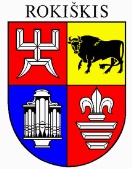 ROKIŠKIO RAJONO SAVIVALDYBĖS TARYBASPRENDIMASDĖL ROKIŠKIO RAJONO SAVIVALDYBĖS TARYBOS 2018 M. GRUODŽIO 21 D. SPRENDIMO NR. TS-287 „DĖL ROKIŠKIO RAJONO SAVIVALDYBĖS VIETINĖS REIKŠMĖS VIEŠŲJŲ KELIŲ IR GATVIŲ SĄRAŠO PATVIRTINIMO“ DALINIO PAKEITIMO2019 m. gruodžio 20 d. Nr. TS-RokiškisVadovaudamasi Lietuvos Respublikos vietos savivaldos įstatymo 6 straipsnio 32 punktu, 18 straipsnio 1 dalimi, Lietuvos Respublikos kelių įstatymo 6 straipsnio 4 punktu, Rokiškio rajono savivaldybės taryba nusprendžia:Pakeisti Rokiškio rajono savivaldybės vietinės reikšmės viešųjų kelių ir gatvių sąrašą, patvirtintą Rokiškio rajono savivaldybės tarybos 2018 m. gruodžio 21 d. sprendimu Nr. TS-287 „Dėl Rokiškio rajono savivaldybės vietinės reikšmės viešųjų kelių ir gatvių sąrašo patvirtinimo“, ir jį išdėstyti nauja redakcija (pridedama).Šis sprendimas per vieną mėnesį gali būti skundžiamas Regionų apygardos administracinio teismo Kauno, Klaipėdos, Šiaulių ar Panevėžio rūmams Lietuvos Respublikos administracinių bylų teisenos įstatymo nustatyta tvarka.Savivaldybės meras				Ramūnas GodeliauskasAugustinas BlažysRokiškio rajono savivaldybės tarybaiTEIKIAMO SPRENDIMO PROJEKTO ,, DĖL ROKIŠKIO RAJONO SAVIVALDYBĖS TARYBOS 2018 M. GRUODŽIO 21 D. SPRENDIMO NR. TS-287 „DĖL ROKIŠKIO RAJONO SAVIVALDYBĖS VIETINĖS REIKŠMĖS VIEŠŲJŲ KELIŲ IR GATVIŲ SĄRAŠO PATVIRTINIMO“ DALINIO PAKEITIMO“ AIŠKINAMASIS RAŠTAS2018-12-10RokiškisParengto sprendimo projekto tikslai ir uždaviniai. Šiuo sprendimo projektu siūloma patikslinti 2018 metais patvirtintą Rokiškio rajono savivaldybės vietinės reikšmės viešųjų kelių ir gatvių sąrašą, kuriuo vadovaujantis skiriamos Kelių priežiūros ir plėtros programos lėšos, vykdoma vietinės reikšmės kelių priežiūra.	Šiuo metu esantis teisinis reglamentavimas. Lietuvos Respublikos kelių įstatymas, Rokiškio rajono savivaldybės tarybos 2018 m. gruodžio 21 d. sprendimas Nr. TS-287 „Dėl Rokiškio rajono savivaldybės vietinės reikšmės viešųjų kelių ir gatvių sąrašo patvirtinimo“. 	Sprendimo projekto esmė. Pastebėta, kad šiuo metu sąraše esantys vietinės reikšmės keliai ir gatvės bei jų parametrai iš dalies neatitinka seniūnijų balansuose esančio turto verčių. Nustatyta, kad kai kurių kelių ar gatvių ilgis, nurodytas sąraše, nesutampa su inventorizacijos duomenimis, dalies į sąrašą įtrauktų kelių realybėje nebėra, o kai kurie esami keliai nebuvo įtraukti į sąrašą. Atsižvelgiant į tai, seniūnijos pakartotinai peržiūrėjo savo teritorijoje esančius kelius ir gatves, todėl kai kuriose seniūnijose bendras jų ilgis sumažėjo, o kitose padidėjo, pasikeitė numeriai. Lyginant su šiuo metu galiojančiu vietinės reikšmės viešųjų kelių ir gatvių sąrašu, bendras ilgis sumažėtų 0,214 km, tačiau tai reikšmingos įtakos skiriamų Kelių priežiūros ir plėtros programos lėšų dydžiui neturėtų. Patikslintame vietinės reikšmės viešųjų kelių ir gatvių sąraše siūloma įtraukti papildomą stulpelį, kuriame būtų nurodomas nekilnojamojo turto unikalus numeris. Vadovaujantis Lietuvos Respublikos vyriausybės 2005 m. balandžio 21 d. nutarimu Nr. 447 „Dėl Lietuvos Respublikos Kelių priežiūros ir plėtros programos finansavimo įstatymo įgyvendinimo“ nuo 2021 m. dalis Kelių priežiūros ir plėtros programos lėšų savivaldybėms bus skiriama skaičiuojant Nekilnojamojo turto registre įregistruotų kelių ilgį, todėl įrašius unikalų numerį bus patogiau sisteminti duomenis apie dar neinventorizuotus kelius ir gatves, susieti juos su buhalterine apskaita.	Galimos pasekmės, priėmus siūlomą tarybos sprendimo projektą:	teigiamos – sąraše esantys keliai ir gatvės sutaps su buhalterinės apskaitos duomenimis.	neigiamos – nėra.Kokia sprendimo nauda Rokiškio rajono gyventojams. Sąraše bus realiai esantys keliai, kuriuos bus galima remontuoti ar prižiūrėti Kelių priežiūros ir plėtros programos lėšomis.	Finansavimo šaltiniai ir lėšų poreikis. Kelių priežiūros ir plėtros programa. 	Suderinamumas su Lietuvos Respublikos galiojančiais teisės norminiais aktais. Projektas neprieštarauja galiojantiems teisės aktams.Antikorupcinis vertinimas. Teisės akte nenumatoma reguliuoti visuomeninių santykių, susijusių su LR Korupcijos prevencijos įstatymo 8 straipsnio 1 dalyje numatytais veiksniais, todėl teisės aktas nevertintinas antikorupciniu požiūriu. Statybos ir infrastruktūros plėtros skyriaus vyriausiasis specialistas 				Augustinas Blažys